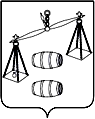                                  ГОРОДСКОЕ ПОСЕЛЕНИЕ«ГОРОД СУХИНИЧИ»Калужская областьГОРОДСКАЯ    ДУМАР Е Ш Е Н И Еот24.10.2019г.                                                                                                            №30О внесении изменений в Решение Городской Думы ГП «Город Сухиничи» от 02.11.2018 г. № 11«Об утверждении Положения о публичных слушаниях и общественных обсужденияхпо вопросам градостроительной деятельности в городском поселении «Город Сухиничи» В соответствии с пунктом 24 статьи 5.1 Градостроительного кодекса Российской Федерации, Федеральным законом от 02.08.2019 №283-ФЗ «О внесении изменений в Градостроительный кодекс Российской Федерации и отдельные законодательные акты Российской Федерации», руководствуясь Федеральным законом Российской Федерации от 06.10.2003 №131-ФЗ «Об общих принципах организации местного самоуправления в Российской Федерации», Городская Дума городского поселения «Город Сухиничи» РЕШИЛА:Внести в Решение Городской Думы ГП «Город Сухиничи» от 02.11.2018г. №11 «Об утверждении Положения о публичных слушаниях и общественных обсуждениях по вопросам градостроительной деятельности в городском поселении «Город Сухиничи» следующие изменения: В пункте 1 Положения слова «проектам правил благоустройства территорий» исключить. В пункте 3.1 Положения слова «публичных слушаний» заменить словами «общественных обсуждений».  Пункт 11 Положения изложить в новой редакции:«11.  Срок проведения публичных слушаний или общественных обсуждений по проекту правил землепользования и застройки и проектам, предусматривающим внесение в них изменений, за исключением случаев, предусмотренных пунктом 14 статьи 31 Градостроительного кодекса Российской Федерации, составляет не менее одного и не более трех месяцев, со дня опубликования проекта правил землепользования и застройки или проекта внесения изменений в них.». Пункт 15 Положения исключить.Настоящее решение вступает в силу после его официального обнародования и подлежит размещению на официальном сайте администрации ГП «Город Сухиничи» в сети «Интернет».Контроль за исполнением настоящего Решения возложить на комиссию Городской Думы по нормотворчеству (Потапчук О.П.) и на администрацию городского поселения  «Город Сухиничи». Глава города городского поселения«Город Сухиничи»                                                                Т.Ю. Кулабухова